проектТРИДЦАТЬ ЧЕТВЕРТОЕ ЗАСЕДАНИЕ СОБРАНИЯ ДЕПУТАТОВБАТЫРЕВСКОГО РАЙОНА ШЕCТОГО СОЗЫВАО внесении изменений в Устав Батыревского района Чувашской РеспубликиНа основании Федерального закона от 6 октября 2003 года № 131-ФЗ «Об общих принципах организации местного самоуправления в Российской Федерации», Закона Чувашской Республики от 18 октября 2004 года № 19 «Об организации местного самоуправления в Чувашской Республике» и в целях приведения Устава Батыревского района Чувашской Республики в соответствии с действующим законодательством, Собрание депутатов Батыревского района Чувашской Республики  РЕШИЛО:1. Внести в Устав Батыревского района Чувашской Республики, принятый решением Собрания депутатов Батыревского района Чувашской Республики от 20 марта 2012 года № 7 (с изменениями, внесенными решениями Собрания депутатов Батыревского района Чувашской Республики от 29 ноября 2012 года № 16, от 30 октября 2013 года № 22/1, от 14 ноября 2014 года № 29/1, от 02 апреля 2015 года № 33/8, от 24 октября 2016 года № 9/1, от 16 ноября 2017 года № 17/4, от 26 июня 2018 года № 24/2, от 25 апреля 2019 года № 30/9 следующие изменения:1) пункт 8 части 1 статьи 7 после слова «прав» дополнить словами «коренных малочисленных народов и других»;2) пункт 5 статьи 9 признать утратившим силу;3) пункт 12 части 7 статьи 21 изложить в следующей редакции:«12) преобразования Батыревского района, осуществляемого в соответствии с частями 3.1-1, 4, 6 статьи 13 Федерального закона от 6 октября  № 131-ФЗ;»;4) часть 4 статьи 26 изложить в следующей редакции:«Депутат Собрания депутатов Батыревского района должен соблюдать ограничения, запреты, исполнять обязанности, которые установлены Федеральным законом от 25 декабря 2008 года № 273-ФЗ «О противодействии коррупции» и другими федеральными законами. Полномочия депутата прекращаются досрочно в случае несоблюдения ограничений, запретов, неисполнения обязанностей, установленных Федеральным законом от 25 декабря 2008 года № 273-ФЗ «О противодействии коррупции», Федеральным законом от 3 декабря 2012 года № 230-ФЗ «О контроле за соответствием расходов лиц, замещающих государственные должности, и иных лиц их доходам», Федеральным законом от 7 мая 2013 года № 79-ФЗ «О запрете отдельным категориям лиц открывать и иметь счета (вклады), хранить наличные денежные средства и ценности в иностранных банках, расположенных за пределами территории Российской Федерации, владеть и (или) пользоваться иностранными финансовыми инструментами», если иное не предусмотрено Федеральным законом от 6 октября 2003 года № 131-ФЗ.К депутату Собрания депутатов Батыревского района, представившему недостоверные или неполные сведения о своих доходах, расходах, об имуществе и обязательствах имущественного характера, а также сведения о доходах, расходах, об имуществе и обязательствах имущественного характера своих супруги (супруга) и несовершеннолетних детей, если искажение этих сведений является несущественным, могут быть применены меры ответственности, предусмотренные частью 7.3.-1 статьи 40  Федерального закона от 6 октября  № 131-ФЗ.Порядок принятия решения о применении к депутату Собрания депутатов Батыревского района мер ответственности, указанных в части 7.3-1 статьи 40 Федерального закона от 6 октября  № 131-ФЗ, определяется решением Собрания депутатов Батыревского района в соответствии с законом Чувашской Республики.»;5) пункт 3 статьи 32 изложить в следующей редакции:«3) в случае преобразования Батыревского района, осуществляемого в соответствии с частями 3.1-1, 4, 6 статьи 13 Федерального закона от 6 октября 2003 года № 131-ФЗ, а также в случае упразднения Батыревского района;»;6) пункт 11 части 6 статьи 36 изложить в следующей редакции:«11) преобразования администрации Батыревского района, осуществляемого в соответствии с частями 3.1-1, 4, 6 статьи 13 Федерального закона от 6 октября 2003 года № 131-ФЗ, а также в случае упразднения администрации Батыревского района;».2. Настоящее решение вступает в силу после его государственной регистрации и официального опубликования.     Глава Батыревского района Чувашской Республики			                                                         М.В. ПетровЧĂВАШ РЕСПУБЛИКИПАТĂРЬЕЛ РАЙОНĔ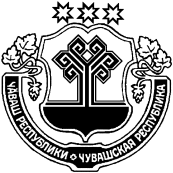 ЧУВАШСКАЯ РЕСПУБЛИКАБАТЫРЕВСКИЙ РАЙОНПАТĂРЬЕЛ  РАЙОНĔНДЕПУТАТСЕН  ПУХĂВĚЙЫШĂНУ2019ç. раштав уйăхĕн 04-мĕшĕ №34/7Патăрьел ялěСОБРАНИЕ ДЕПУТАТОВ          БАТЫРЕВСКОГО РАЙОНАРЕШЕНИЕ«04» декабря 2019 г.  №34/7село Батырево